Name:	                                                                          		 Block:                                 Teacher:                                 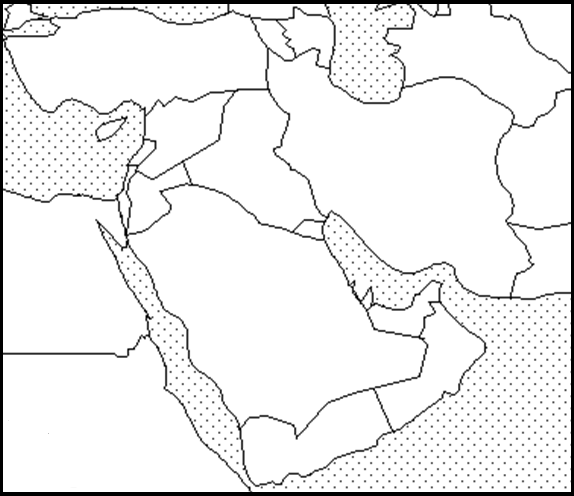 Southeast Asia - Thematic MapsDirections: Create two thematic maps. Remember a thematic area shows an area and an issue within that area. The first map you need to create needs to show the average life expectancy of a person in the Middle East. The second map you will create shows the average earnings of a person in the Middle East. Average Life- is how long the average person in a country can expect to live.Average Earning- is how much money the average person in a country can expect to earn in a year.To help you label these details you may use a purple Africa book, page 260. Make sure your map is presentable. Please do not rush while doing this assignment. Make sure you include a map title and key. Names of countries should be in CAPS. Capitals should be marked with a small star and circle around it. Example: 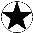 Southwest Asia - Thematic MapsDirections: Create two thematic maps. Remember a thematic area shows an area and an issue within that area. The first map you need to create needs to show the average life expectancy of a person in the Middle East. The second map you will create shows the average earnings of a person in the Middle East. Oil Reserves – Is the estimated amount of oil in the ground.To help you label these details you may use a purple Africa book, page 260. Make sure your map is presentable. Please do not rush while doing this assignment. Make sure you include a map title and key. Names of countries should be in CAPS. Capitals should be marked with a small star and circle around it. Example: Thematic MapsMiddle East							Writing Prompt – Connecting the DotsPattersonPart 1Directions: Please label the following documents:Document A – Political map of Middle East*Document B – Thematic map of average life in the Middle EastDocument C - Thematic map of average income in the Middle EastDocument D- Oil Reserves Document E- War in the 21st Century (page 59 – State of the World Atlas)*If you don’t have a political map, open a purple Asian book to page 260. You can use this as your political map; it should still be cited as (Doc A).Part 2Directions: Respond to the following prompt. You may either agree with or disagree, but in doing so you must use evidence from all three documents to prove where your way of thinking is correct. “There is always a connection between the standard of living of a country and the amount of natural resources it within its borders.” – Mr. PattersonThematic MapsMiddle East							Writing Prompt – Connecting the DotsPattersonPart 1Directions: Please label the following documents:Document A – Political map of Middle East*Document B – Thematic map of average life in the Middle EastDocument C - Thematic map of average income in the Middle EastDocument D- Oil Reserves Document E- War in the 21st Century (page 59 – State of the World Atlas)*If you don’t have a political map, open a purple Asian book to page 260. You can use this as your political map; it should still be cited as (Doc A).Part 2Directions: Respond to the following prompt. You may either agree with or disagree, but in doing so you must use evidence from all three documents to prove where your way of thinking is correct. “There is always a connection between the standard of living of a country and the amount of natural resources it within its borders.” – Mr. PattersonCountry Avg. LifeAvg. EarningsAfghanistan60$1,100Bahrain77$29,800Cyprus82$24,500Egypt71$6,600Iran74$12,800Iraq70$7,100Israel82$36,200Jordan74$6,100Kuwait78$42,100Lebanon75$15,800Oman76$29,800Qatar79$102,100Saudi Arabia76$31,300Syria68$5,100Turkey75$15,300United Arab Emirates76$29,900Yemen64$2,500Country Oil Reserves by BillionsAfghanistan0Bahrain0Cyprus0Egypt0Iran136.3Iraq115Israel0Jordan0Kuwait101Lebanon0Oman0Qatar15.2Saudi Arabia262.3Syria2.5Turkey0United Arab Emirates97.8Yemen3